ҠАРАР		                        № 15                		 РЕШЕНИЕ05 апрель 2020 й.                                                       	 05 апреля 2021 г.О внесении изменений в решение Совета сельского поселения                                  Раевский сельсовет муниципального района Давлекановский районРеспублики Башкортостан от 14 августа 2015 года №32  «О порядке представления гражданами, претендующими на замещение должностей муниципальной службы, и муниципальными служащими, замещающими муниципальные должности в администрации сельского  поселения Раевский сельсовет муниципального района Давлекановский район Республики Башкортостан, сведений о доходах (расходах), об имуществе и обязательствах имущественного характера»	В соответствии с Федеральным законом от 6 октября 2003 года № 131-ФЗ «Об общих принципах организации местного самоуправления в Российской Федерации», Федеральным законом от 31.07.2020 № 259-ФЗ «О цифровых финансовых активах, цифровой валюте и о внесении изменений в отдельные законодательные акты Российской Федерации», Совет сельского поселения Раевский сельсовет  муниципального района Давлекановский район Республики Башкортостан, решил:	1. Внести изменения в Положение о порядке представления гражданами, претендующими на замещение должностей муниципальной службы, и муниципальными служащими, замещающими муниципальные должности в администрации сельского  поселения Раевский сельсовет муниципального района Давлекановский район Республики Башкортостан, сведений о доходах (расходах), об имуществе и обязательствах имущественного характера, утвержденное решением Совета сельского поселения Раевский сельсовет муниципального района Давлекановский район от 14 августа 2015 года №32  (далее - Положение), абзац 2 п.п. «б» п. 5 Положения изложить в следующей редакции:муниципальный служащий администрации сельского поселения Раевский сельсовет муниципального района Давлекановский район обязан ежегодно в сроки, установленные для представления сведений о доходах, об имуществе и обязательствах имущественного характера, представлять сведения о своих расходах, а также о расходах своих супруги (супруга) и несовершеннолетних детей по каждой сделке по приобретению земельного участка, другого объекта недвижимости, транспортного средства, ценных бумаг, акций (долей участия, паев в уставных (складочных) капиталах организаций), цифровых финансовых активов, цифровой валюты, совершенной им, его супругой (супругом) и (или) несовершеннолетними детьми в течение календарного года, предшествующего году представления сведений (далее - отчетный период), если общая сумма таких сделок превышает общий доход данного лица и его супруги (супруга) за три последних года, предшествующих отчетному периоду, и об источниках получения средств, за счет которых совершены эти сделки.2. Настоящее решение опубликовать  в районных газетах «Асылыкуль» и «Балкантау» и разместить на официальном сайте Совета сельского поселения Раевский сельсовет муниципального района Давлекановский район.Глава сельского поселения						Р.Х.ШайхутдиновБашҡортостан РеспубликаһыДәүләкән районымуниципаль районыныңРаев ауыл Советыауыл биләмәһе Советы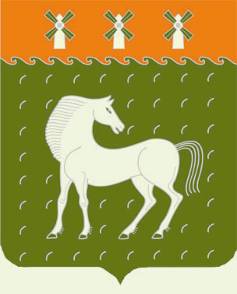 Советсельского поселения Раевский сельсовет муниципального района Давлекановский районРеспублики Башкортостан